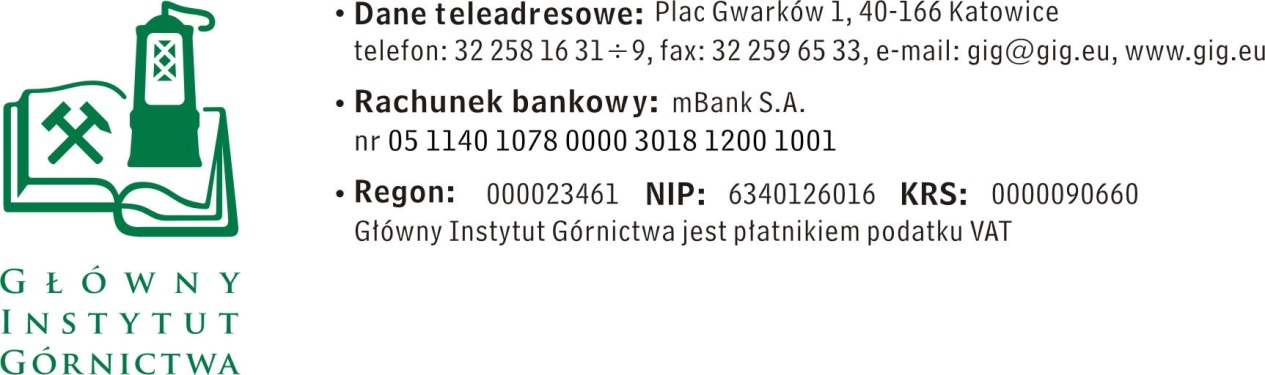 ZAPYTANIE OFERTOWE  z  dnia 08.08.2018 r.część 1)	Świadczenie usług w zakresie telefonii mobilnej dla Głównego Instytutu Górnictwaczęść 2)	Dostawa sprzętu i akcesoriów na potrzeby telefonii mobilnej dla Głównego Instytutu GórnictwaInformacje ogólneZamawiający: Główny Instytut Górnictwa; Plac Gwarków 1; 40-166 Katowice.Do niniejszego zapytania ofertowego nie stosuje się przepisów ustawy Prawo 
zamówień publicznych z dnia 29 stycznia 2004 r. (Dz.U. z 2017 poz. 1579 z późn. zm.).Zamawiający dopuszcza składanie ofert częściowych. Zamawiający dopuszcza złożenie oferty na cały zakres przedmiotu zamówienia obejmujący część 1, 2 jak również na każdą część osobno. Zamawiający wybierze osobno Wykonawcę dla każdej części zamówienia. W obrębie poszczególnych części nie dopuszcza się składania ofert nieobejmujących całego zakresu przedmiotu zamówienia określonego w danej części.Zamawiający nie dopuszcza możliwości złożenia oferty wariantowej.Opis przedmiotu zamówienia:część 1) Świadczenie usług w zakresie telefonii mobilnej dla Głównego Instytutu GórnictwaPrzedmiotem zadania jest świadczenie usług telefonii mobilnej dla Głównego Instytutu Górnictwa, w zakresie:a.	świadczenia usług telefonii komórkowej (mobilnej);b.	świadczenia usług transmisji danych opartych na działaniu telefonii komórkowej;c.	świadczenie usług roamingu międzynarodowego;Usługami takimi należy objąć, wszystkie dotychczas użytkowane przez Pracowników Zamawiającego karty SIM w ilości 87 sztuk.Zamawiający informuje, iż ilość minut generowanych w ramach realizacji dotychczasowej umowy na świadczenie usług telefonii mobilnej dla Głównego Instytutu Górnictwa wyniosła ok. 15 tys. minut średniomiesięcznieMinimalne warunki wymaganych usług:1.	Standardowe usługi sieci GSM/WCDMA/LTE.	Przez standardowe usługi Zamawiający rozumie wszystkie powszechnie świadczone usługi przez operatorów telefonii komórkowej jak obsługa połączeń głosowych, wysyłanie i odbieranie wiadomości tekstowych SMS oraz wiadomości multimedialnych MMS, transmisja danych z możliwością dostępu do Internetu w technologii LTE wszędzie gdzie Wykonawca świadczy usługę transmisji danych w tej technologii i co najmniej EDGE na pozostałym terenie.2.	W ramach miesięcznego abonamentu Zamawiającemu przysługuje możliwość wykonywania nielimitowanej ilości połączeń głosowych, wysyłanie i odbieranie wiadomości tekstowych SMS oraz wiadomości multimedialnych MMS dotyczących zdarzeń krajowych bez uwzględnienia połączeń na numery informacyjne i specjalne.3.	Zamawiający żąda, by do każdej karty głosowej mógł dołączyć pakiet krajowej transmisji danych do Internetu minimum 8 GB.4.	Zamawiający żąda by na wszystkich kartach SIM Wykonawca umożliwił uruchomienie roamingu międzynarodowego. Uruchomienie roamingu, jak również jego ograniczenie musi być bezpłatne. Wykonawca nie będzie żądał od Zamawiającego dodatkowych zabezpieczeń z tytułu uruchomienia roamingu. Rozliczenie za usługi telekomunikacyjne w ramach roamingu odbywać się będzie zgodnie z aktualną ofertą rynkową Wykonawcy dla podmiotów gospodarczych.5.	Zamawiający żąda zachowania dotychczas użytkowanych numerów telefonów. Przeniesienie dotychczas posiadanych przez Zamawiającego numerów telefonicznych nastąpi w trybie przewidzianym przepisami Rozporządzenia Ministra Infrastruktury z dnia 16 grudnia 2010 r. w sprawie warunków korzystania z uprawnień w publicznych sieciach telefonicznych.6.	Zamawiający żąda sekundowego naliczania za usługi głosowe dotyczące zdarzeń krajowych w ramach abonamentu z wyłączeniem połączeń na numery specjalne i infolinie.7.	Zamawiający żąda ustanowienia dedykowanego opiekuna ze strony Wykonawcy, który pomagałby Zamawiającemu w aktywowaniu i dezaktywowaniu usług oraz w rozwiązywaniu problemów związanych z przedmiotem zamówienia. W przypadku absencji osoby wyznaczonej na dedykowanego opiekuna Wykonawca  wyznaczy osobę zastępującą i niezwłocznie (max. w ciągu jednego dnia) poinformuje o tym wyznaczonego przedstawiciela Zamawiającego.8.	Zamawiający żąda dostępu do elektronicznej wersji faktur oraz rejestru rozmów wychodzących (billingi) bez dodatkowych opłat.9.	Zamawiający żąda by Wykonawca niezwłocznie po podpisaniu umowy nieodpłatnie udostępnił aplikację umożliwiającą zarządzanie posiadanymi kartami SIM. Dostęp do aplikacji musi być ograniczony wyłącznie dla osób upoważnionych przez Zamawiającego. Z poziomu tej aplikacji muszą być dostępne co najmniej następujące funkcje:-	Sporządzenie bilingu połączeń,-	Śledzenie kosztów generowanych przez użytkownika karty SIM.-	w przypadku zagubienia lub kradzieży możliwość śledzenia zagubionego aparatu10.	W przypadku usług nieujętych w powyższym zestawieniu (w tym również usługi, które pojawią się w ofercie Wykonawcy w czasie trwania umowy) Zamawiający żąda by mógł je nabyć po cenach obowiązujących w ofercie promocyjnej Wykonawcy dla10) dla rynku biznesowego.11.	Zamawiający zastrzega sobie prawo do zwiększenia ilości zamawianych usług w trakcie trwania umowy.Część 2)	Dostawa sprzętu i akcesoriów na potrzeby telefonii mobilnej dla Głównego Instytutu GórnictwaWarunki dostaw sprzętu i akcesoriów.1)	Wykonawca dostarczy sprzęt GSM/WCDMA/LTE w ilości równej 87 sztuk.2)	Przedmiotowy sprzęt GSM/WCDMA/LTE musi spełniać następujące wymagania:-	Obsługa standardów GSM 850/900/1800/1900; WCDMA 900/2100, LTE 2100/2600-	typ urządzenia smartfon, jednobryłowy-	procesor minimum 2.0 GHz-	Pamięć RAM minimum 2 GB-	wbudowana pamięć wewnętrzna min 32 GB-	dual SIM-	bez SIMLOCKa-	transmisja HSCDS, GPRS, EDGE, 3G, HSDPA, HSUPA, HSPA, HSPA+, LTE minimum kat 4,-	Wyświetlacz dotykowy min. 1080x1920, min. 5,2”, min. 16 M kolorów, ochrona wyświetlacza-	Wbudowany cyfrowy aparat fotograficzny co najmniej 13,0 Mpix-	Gniazdo karty pamięci microSDHC-	USB (typ: micro USB), Bluetooth, WLAN, GPS-	Dyktafon, radio z RDS,-	przeglądarka HTML,-	terminarz, alarm wibracyjny, wybieranie głosowe, system głośnomówiący, czytnik linii papilarnych-	złącze jack3)	Wykonawca dostarczy wraz z przedmiotowym sprzętem bez dodatkowych opłat standardowe akcesoria (np. ładowarka, zestaw słuchawkowy, itp.) z którymi aparaty telefoniczne są sprzedawane dla rynku biznesowego.Zamawiający zaakceptuje sprzęt tej klasy będący w chwili składania zamówienia w ofercie Wykonawcy. Zamawiający żąda przedstawienia przynajmniej trzech modeli aparatów telefonicznych od minimum dwóch różnych producentów spełniających powyższe wymagania i zastrzega sobie prawo do swobodnego wyboru aparatu telefonicznego spośród przedstawionych w ofercie.3.	Wymagane parametry formalno – prawne1)	Sprzęt dostarczony w ramach realizacji umowy musi być sprzętem nowym, pochodzącym z bieżącej produkcji, nie używanym wcześniej w innych projektach.2)	Sprzęt dostarczony w ramach realizacji umowy nie może być sprzętem poddanym procesowi odnowienia (ang. refurbished).3)	Okres gwarancji dla telefonów wynosi minimum 24 miesiące oraz dla akcesoriów wynosi minimum 12 miesięcy i rozpoczyna się od daty dostarczenia do Zamawiającego potwierdzonych protokołem odbioru dostaw.4)	Sprzęt dostarczony w ramach realizacji umowy musi posiadać świadczenia gwarancyjne oparte na gwarancji świadczonej przez producenta sprzętu. Pakiet usług gwarancyjnych musi być kierowany do użytkowników z obszaru Rzeczpospolitej Polskiej.5)	Sprzęt dostarczony w ramach realizacji umowy musi być sprzętem zakupionym w oficjalnym kanale sprzedaży producenta na rynek UE.6)	Sprzęt dostarczony w ramach realizacji umowy musi posiadać zainstalowane tylko oryginalne komponenty.7)	Dostarczane urządzenia i oprogramowanie musi pochodzić z legalnego, autoryzowanego kanału sprzedaży producenta i nie posiadać wad prawnych, zaś korzystanie z niego przez Zamawiającego nie może stanowić naruszenia majątkowych praw autorskich osób trzecich.Osoba do kontaktów z Wykonawcami:-	mgr inż. Marek Mańka tel. 32 259-25-31, mail: mmanka@gig.eu-	mgr Piotr Hachuła tel. 32 259 26 47; mail: phachula@gig.euIV.	Wymagania dotyczące Wykonawców oraz dokumenty wymagane wraz z ofertą:Wymagany termin ważności oferty: 30 dni od daty składania ofert.Ofertę należy złożyć na załączonym formularzu ofertowym – załącznik nr 1.Wymagania dotyczące Wykonawców oraz dokumenty które należy dołączyć do oferty:dotyczy części 1)a)	Posiadanie uprawnień do wykonywania określonej działalności lub czynności, jeżeli przepisy prawa nakładają obowiązek ich posiadania tzn. posiadanie aktualnego zaświadczenia o wpisie do Rejestru Przedsiębiorców Telekomunikacyjnych prowadzonego przez Prezesa Urzędu Komunikacji Elektronicznej.W celu wykazania spełniania przez Wykonawcę warunku, o którym mowa powyżej Wykonawca zobowiązany jest przedłożyć wraz z ofertą:oryginał lub kopia poświadczona przez Wykonawcę za zgodność z oryginałem aktualnego zaświadczenia o wpisie do Rejestru Przedsiębiorców Telekomunikacyjnych prowadzonego przez Prezesa Urzędu Komunikacji Elektronicznej.b)	Dysponowanie odpowiednim potencjałem technicznym oraz osobami zdolnymi do wykonania zamówienia. Opis sposobu dokonania oceny spełniania warunku: Wykonawca musi dysponować dostępem do sieci telekomunikacyjnej, na bazie której będzie świadczył usługi dla Zamawiającego,Wykonawca musi dysponować centrum zgłaszania problemów ze strony klientów (Customer Service) działające w reżimie 24 h x 7 dni w tygodniu. Centrum to musi świadczyć co najmniej następujące usługi (po wcześniejszej identyfikacji klienta Zamawiającego): blokada skradzionej lub zagubionej karty SIM niezwłocznie po zgłoszeniu uprawnionej przez Zamawiającego osoby,Wykonawca musi dysponować co najmniej 1 osobą do bezpośredniej współpracy z Zamawiającym do obsługi wszelkich problemów mogących wystąpić w czasie trwania umowy. Zamawiający żąda, by osoba ta była dostępna (kontakt telefoniczny) dla Zamawiającego w reżimie co najmniej 8h w dniu roboczym.W celu wykazania spełniania przez Wykonawcę warunku, o którym mowa powyżej Wykonawca zobowiązany jest przedłożyć wraz z ofertą: oświadczenie Wykonawcy zgodnie z załącznikiem nr 4 do zapytania ofertowego, że:dysponuje Centrum zgłaszania problemów,spełnia warunek dotyczący osoby do współpracy z Zamawiającym,3.	dysponuje dostępem do sieci telekomunikacyjnej na terenie RP, na bazie której będzie świadczył usługi będące przedmiotem zamówienia. W przypadku, gdy Wykonawca nie jest właścicielem infrastruktury sieciowej na bazie której planuje wykonać przedmiot zamówienia (np. jest operatorem MVNO - Mobile Virtual Network Operator lub będzie świadczył usługi na bazie roamingu) jest zobowiązany dodatkowo przedstawić oświadczenie, że posiada zgodę operatora infrastrukturalnego na wykorzystanie jego sieci w zakresie obsługi ilości kart SIM co najmniej wielkości przedmiotu zamówienia. c)	Pełnomocnictwo ustanowione do reprezentowania Wykonawcy/ów ubiegającego/cych się o udzielenie zamówienia publicznego. (dotyczy części 1 oraz 2)Jeżeli Wykonawca działa przez pełnomocnika, to pełnomocnictwo winno zostać dołączone do oferty i posiadać formę oryginału lub kopii uwierzytelnionej przez notariusza.V.	Warunki płatnościczęść 1)	w okresach miesięcznych do 30 dni od daty złożenia prawidłowo wystawionej faktury rozliczającej dany miesiąc.część 2)	w 12 równych miesięcznych ratach.VI.	Kryteria oceny ofert oraz wybór najkorzystniejszej oferty.Zamawiający uzna za najkorzystniejszą i wybierze ofertę, która spełnia wszystkie wymagania określone w opisie przedmiotu zamówienia oraz uzyska największą sumę punktów zgodnie z kryteriami oceny ofert.Cena podana przez Wykonawcę nie będzie podlegała zmianie w trakcie realizacji zamówienia.3.	Wybór ofert dokonywany będzie w oparciu o cenę i wagę następujących usług:część 1)	Świadczenie usług w zakresie telefonii mobilnej dla Głównego Instytutu GórnictwaNależy podać abonament telefoniczny za okres 1 miesiąca dla 1 karty SIM wraz z pakietem transmisji danych min. 8 GB za 1 miesiąc/1 karta SIM.część 2)	Dostawa sprzętu i akcesoriów na potrzeby telefonii mobilnej dla Głównego Instytutu Górnictwa4.	Wyliczenie punktów zostanie dokonane z dokładnością do dwóch miejsc po przecinku, zgodnie z matematycznymi zasadami zaokrąglania.VII.	Miejsce i termin składania ofertOfertę według załączonego wzoru należy złożyć do dnia 16.08.2018 r. do godz. 12.00. Ofertę można złożyć drogą elektroniczną lub w siedzibie Zamawiającego:Główny Instytut GórnictwaPlac Gwarków 140-166 KatowiceBudynek B, pokój 9afax: 32 25 85 997e-mail: phachula@gig.euZamawiający zastrzega sobie prawo do unieważnienia którejkolwiek z części zapytania ofertowego w każdej chwili, bez podania przyczyny.Zamawiający informuje, iż ocenie podlegać będą tylko te oferty, które wpłyną do Zamawiającego w okresie od dnia wszczęcia niniejszego rozeznania rynku do dnia, w którym upłynie termin składania ofert.Zamawiający na etapie oceny ofert ma prawo zwrócić się z pytaniami do wykonawcy w celu wyjaśnienia treści oferty. Wykonawca jest zobowiązany do udzielenie wyjaśnienie w terminie wskazanym przez Zamawiającego pod rygorem odrzucenia oferty.VIII.	Termin wykonania zamówienia:część 1)	12 miesięcy od daty rozpoczęcia świadczenia usługi.część 2)	do 1 miesiąca od daty zawarcia umowyIX.	Załączniki:Formularz oferty.Załącznik informacyjny RODOIstotne postanowienia umowy dla części 1)Oświadczenie dla części 1)ZAPRASZAMY DO SKŁADANIA OFERTZałącznik nr 1a do Zapytania ofertowego – część 1).__________________pieczęć firmowa WykonawcyNazwa / Imię i nazwisko Wykonawcy:__________________________________________________________________________________________Adres: _______________________________Nr tel.: _______________________________ Adres e-mail: _________________________OFERTAz dnia ____________na Świadczenie usług w zakresie telefonii mobilnej dla Głównego Instytutu Górnictwa1.	Oferujemy wykonanie usługi objętej zamówieniem, zgodnie z wymaganiami określonymi przez Zamawiającego w następujących cenach:abonament telefoniczny wraz z pakietem transmisji danych za okres 1 miesiąca dla 1 karty SIM:	………..… zł netto + …..% VAT ..............................zł bruttosłownie: .............................................................................................................2.	Oświadczenie Wykonawcy:2.1	Oświadczam, że cena brutto obejmuje wszystkie koszty realizacji przedmiotu 
zamówienia.2.2	Oświadczam, że spełniam wszystkie wymagania zawarte w Zapytaniu ofertowym.2.3	Oświadczam, że uzyskałem od Zamawiającego wszelkie informacje niezbędne do rzetelnego sporządzenia niniejszej oferty.2.4	Oświadczam, że uznaję się za związanego treścią złożonej oferty, przez okres 30 dni od daty jej złożenia.2.5	Oświadczam, że znane mi są zasady wyboru Wykonawcy i nie wnoszę do nich 
zastrzeżeń._____________________________					____________________________(miejscowość, data)							(podpis)Załącznik nr 1b do Zapytania ofertowego – część 2).__________________pieczęć firmowa WykonawcyNazwa / Imię i nazwisko Wykonawcy:__________________________________________________________________________________________Adres: _______________________________Nr tel.: _______________________________ Adres e-mail: _________________________OFERTAz dnia ____________na Dostawę sprzętu i akcesoriów na potrzeby telefonii mobilnej dla Głównego Instytutu Górnictwa1.	Oferujemy dostawę smartfonu wraz z akcesoriami objętą zamówieniem, zgodnie z wymaganiami określonymi przez Zamawiającego w następujących cenach:za 1 sztukę…………………… zł netto + …..% VAT ...............................zł bruttoza 87 sztuk:…………………… zł netto + …..% VAT ...............................zł brutto2.	Oferujemy dostawę następujących smartfonów wraz z zestawem akcesoriów:-	producent:……………………………..model ……………………………-	producent:……………………………..model ……………………………-	producent:……………………………..model ……………………………2.	Oświadczenie Wykonawcy:2.1	Oświadczam, że cena brutto obejmuje wszystkie koszty realizacji przedmiotu 
zamówienia.2.2	Oświadczam, że spełniam wszystkie wymagania zawarte w Zapytaniu ofertowym.2.3	Oświadczam, że uzyskałem od Zamawiającego wszelkie informacje niezbędne do rzetelnego sporządzenia niniejszej oferty.2.4	Oświadczam, że uznaję się za związanego treścią złożonej oferty, przez okres 30 dni od daty jej złożenia.2.5	Oświadczam, że znane mi są zasady wyboru Wykonawcy i nie wnoszę do nich 
zastrzeżeń._____________________________					____________________________(miejscowość, data)							(podpis)Załącznik nr 2 do Zapytania ofertowego dotyczący RODODotyczy postępowania o udzielenie zamówienia publicznego pn.: część 1)	Świadczenie usług w zakresie telefonii mobilnej dla Głównego Instytutu Górnictwaczęść 2)	Dostawa sprzętu i akcesoriów na potrzeby telefonii mobilnej dla Głównego Instytutu Górnictwa.W nawiązaniu do prowadzonego postępowania oraz w związku z wprowadzeniem nowych przepisów dotyczących danych osobowych (RODO) informuję co następuje:Zgodnie z art. 13 ust. 1 i 2 rozporządzenia Parlamentu Europejskiego i Rady (UE) 2016/679 z dnia 27 kwietnia 2016r. w sprawie ochrony osób fizycznych w związku z przetwarzaniem danych osobowych i w sprawie swobodnego przepływu takich danych oraz uchylenia dyrektywy 95/46/WE (ogólne rozporządzenie o ochronie danych) (Dz. Urz. UE L 119 z 04.05.2016, str. 1), dalej „RODO”, informuję, że: administratorem Pani/Pana danych osobowych jest: Główny Instytut Górnictwa, Plac Gwarków 1; 40-166 Katowice;Administrator wyznaczył Inspektora Ochrony Danych, z którym może się Pani/Pan skontaktować w sprawach związanych z ochroną danych osobowych w następujący sposób: pod adresem e-mail: wlenart@gig.eu, lub pisemnie na adres siedziby administratora.Pani/Pana dane osobowe przetwarzane będą na podstawie art. 6 ust. 1 lit. c RODO w celu związanym z postępowaniem o udzielenie zamówienia publicznego: część 1) Świadczenie usług w zakresie telefonii mobilnej dla Głównego Instytutu Górnictwaczęść 2) Dostawa sprzętu i akcesoriów na potrzeby telefonii mobilnej dla Głównego Instytutu Górnictwaprowadzonym w trybie: zapytania ofertowego;odbiorcami Pani/Pana danych osobowych będą osoby lub podmioty, którym udostępniona zostanie dokumentacja zapytania ofertowego w związku z jawnością postępowania.w odniesieniu do Pani/Pana danych osobowych decyzje nie będą podejmowane w sposób zautomatyzowany, stosowanie do art. 22 RODO;posiada Pani/Pan:na podstawie art. 15 RODO prawo dostępu do danych osobowych Pani/Pana dotyczących;na podstawie art. 16 RODO prawo do sprostowania Pani/Pana danych osobowych(1);na podstawie art. 18 RODO prawo żądania od administratora ograniczenia przetwarzania danych osobowych z zastrzeżeniem przypadków, o których mowa w art. 18 ust. 2 RODO(2);  prawo do wniesienia skargi do Prezesa Urzędu Ochrony Danych Osobowych, gdy uzna Pani/Pan, że przetwarzanie danych osobowych Pani/Pana dotyczących narusza przepisy RODO;nie przysługuje Pani/Panu:w związku z art. 17 ust. 3 lit. b, d lub e RODO prawo do usunięcia danych osobowych;prawo do przenoszenia danych osobowych, o którym mowa w art. 20 RODO;na podstawie art. 21 RODO prawo sprzeciwu, wobec przetwarzania danych osobowych, gdyż podstawą prawną przetwarzania Pani/Pana danych osobowych jest art. 6 ust. 1 lit. c RODO.  (1) Wyjaśnienie: skorzystanie z prawa do sprostowania nie może skutkować zmianą wyniku postępowania
o udzielenie zamówienia publicznego ani zmianą postanowień umowy w zakresie niezgodnym z ustawą Pzp oraz nie może naruszać integralności protokołu oraz jego załączników.(2) Wyjaśnienie: prawo do ograniczenia przetwarzania nie ma zastosowania w odniesieniu do przechowywania, w celu zapewnienia korzystania ze środków ochrony prawnej lub w celu ochrony praw innej osoby fizycznej lub prawnej, lub z uwagi na ważne względy interesu publicznego Unii Europejskiej lub państwa członkowskiego.Załącznik nr 3 do zapytania ofertowegoIstotne postanowienia, które zostaną wprowadzone do umowy dla części 1Przedmiot umowyPrzedmiotem umowy są usługi telefonii mobilnej dla Głównego Instytutu Górnictwa.świadczenia usług telefonii komórkowej (mobilnej);świadczenia usług transmisji danych opartych na działaniu telefonii komórkowej;świadczenie usług roamingu międzynarodowego;Zakres świadczenia wynikający z niniejszej umowy jest tożsamy ze zobowiązaniem zawartym w ofercie Wykonawcy.Umowa jest jawna i podlega udostępnieniu na zasadach określonych w przepisach o dostępie do informacji publicznej.Cena i warunki płatnościWartość umowy netto........... zł (słownie .....) za okres 12 miesięcy, plus obowiązujący podatek VAT.	W przypadku zmiany obowiązującej stawki VAT wykonawca otrzyma wynagrodzenie w wysokości kwoty netto powiększonej o kwotę VAT wyliczoną zgodnie ze stawką obowiązującą w dniu wystawienia faktury.Ceny jednostkowe na podstawie których Wykonawca obciąży Zamawiającego za wykonane usługi zostały określone w zał. nr ... do umowy.Rozliczenie za usługi telekomunikacyjne w ramach roamingu odbywać się będzie zgodnie z aktualną ofertą rynkową Wykonawcy dla podmiotów gospodarczych. Uruchomienie roamingu, jak również jego ograniczenie będzie bezpłatne. Wykonawca nie będzie żądał od Zamawiającego dodatkowych zabezpieczeń z tytułu uruchomienia roamingu.W przypadku usług nieujętych w ust. 1 pkt. 1 (w tym również usługi, które pojawią się w ofercie Wykonawcy w czasie trwania umowy) Zamawiający będzie mógł je nabyć po cenach obowiązujących w ofercie promocyjnej Wykonawcy dla rynku biznesowego.W czasie trwania umowy jej warunki cenowe mogą zostać zmienione wyłącznie dla usług, o których mowa w punkcie 3.Wykonawca nie może dochodzić roszczeń odszkodowawczych w przypadku, kiedy wartość realizacji umowy będzie niższa od maksymalnej wartości umowy.Dopuszcza się fakturowanie częściowe w okresach miesięcznych po wykonaniu usługi. Faktury za usługi będą wystawiane dla Zamawiającego na adres Główny Instytut Górnictwa, Plac Gwarków 1, 40-166 Katowice. Zamawiający dopuszcza fakturowanie związane z opłatami stałymi (Abonament) za świadczenie usług z góry w okresach miesięcznych.Fakturę za realizację umowy należy dostarczyć Zamawiającemu w terminie do 7 dni od daty zakończenia okresu rozliczeniowego.Przy zapłacie zobowiązania wynikającego z niniejszej umowy, Główny Instytut Górnictwa zastrzega sobie prawo wskazania tytułu płatności (numeru faktury).Płatność nastąpi w formie przelewu w terminie 30 dni od daty wpływu prawidłowo wystawionej faktury do Zamawiającego.W przypadku zapłaty należności w formie przelewu bankowego, Strony ustalają jako datę zapłaty przez Zamawiającego datę wpływu należności na konto Wykonawcy W przypadku opóźnień w płatnościach, kwestia regulowania ewentualnych odsetek będzie przedmiotem odrębnych negocjacji.Należności wynikające z niniejszej umowy w tym odszkodowawcze i odsetkowe nie mogą być przedmiotem obrotu (cesja, sprzedaż), zgodnie z art. 509 KC, bez pisemnej zgody Zamawiającego.Należności wynikające z niniejszej umowy w tym odszkodowawcze i odsetkowe nie mogą być przedmiotem zastawu bez pisemnej zgody Zamawiającego.Realizacja przedmiotu umowyTermin realizacji przedmiotu umowy ustala się na okres 12 miesiące.Do umowy zostaną dołączone załączniki będące umową abonencką dla poszczególnych kart SIM określającą szczegółowe zasady korzystania z tych kart SIM. Czas obowiązywania takiej umowy nie powinien być dłuższy niż 12 miesiące. Czas obowiązywania poszczególnej umowy abonenckiej związanej z pojedynczą kartą SIM nie może wykraczać poza trwanie okresu obowiązywania umowy, o której mowa w punkcie 1). Do umowy w sprawie zamówienia dodany zostanie załącznik w postaci regulaminu świadczenia usług telekomunikacyjnych wykonawcy dla klientów biznesowych, który będzie miał zastosowanie do świadczenia usług przez wykonawcę, w zakresie niesprzecznym z umową.Obowiązki WykonawcyPrzestrzeganie i stosowanie Kodeksu Cywilnego Wykonawca ponosi pełną odpowiedzialność odszkodowawczą wobec Zamawiającego i osób trzecich za szkody powstałe z jego winy.Nadzór i koordynacjaOsoba odpowiedzialna za nadzór nad realizacją umowy ze strony ZamawiającegoOsoba odpowiedzialna za nadzór nad realizacją umowy ze strony WykonawcyZmiana osób odpowiedzialnych za nadzór nie wymaga formy aneksu.Kary umowneW razie niewykonania lub nienależytego wykonania umowy:Wykonawca zobowiązany jest zapłacić Zamawiającemu kary umowne:w wysokości 10% wartości netto umowy, gdy Zamawiający odstąpi od umowy z powodu okoliczności, za które odpowiada Wykonawca,w wysokości 10% wartości netto umowy, gdy Wykonawca odstąpi od umowy z powodu okoliczności, za które sam odpowiada,w wysokości 0,1% wartości netto Umowy za każdy dzień braku kontaktu z dedykowanym opiekunem lub osobą go zastępującąNiezależnie od kar umownych przewidzianych w pkt. 1 i 2 Strony mogą dochodzić odszkodowania na zasadach ogólnych do wysokości faktycznie poniesionych strat.Naliczanie kar może nastąpić po zakończeniu procedury reklamacyjnej. Postępowania reklamacyjne wynikłe w toku realizacji umowy będą prowadzone na zasadach i warunkach określonych w Rozporządzenie Ministra Administracji i Cyfryzacji z dnia 24 lutego 2014 r. w sprawie reklamacji usługi telekomunikacyjnej (Dz.U. 2014 poz. 284)Siła wyższaStrony nie ponoszą odpowiedzialności za nie wypełnienie zobowiązań umownych z powodu siły wyższej.Za przypadki siły wyższej, które uwalniają strony od wypełnienia zobowiązań umownych na czas trwania siły wyższej, uznaje się nieprzewidziane wydarzenia, które wystąpią niezależnie od woli stron po zawarciu niniejszej umowy, a którym strona nie będzie mogła zapobiec, przy zastosowaniu należytej staranności, udaremniając całkowicie lub częściowo wypełnienie zobowiązań umownych, jak np.: pożar, powódź, trzęsienie ziemi, strajk, wojna, mobilizacja, działania wojenne wroga, rekwizycja, embargo lub zarządzenia władz. Siłą wyższą nie jest brak siły roboczej, materiałów i surowców, środków transportu, chyba, że jest to spowodowane siłą wyższą.O zaistnieniu okoliczności uznanych za siłę wyższą Strony są zobowiązane niezwłocznie się powiadomić.Odstąpienie od umowyZamawiający zastrzega sobie prawo do jednostronnego odstąpienia od umowy w razie wystąpienia istotnej zmiany okoliczności powodującej, że jej wykonanie nie leży w interesie publicznym, czego nie można było przewidzieć w chwili zawarcia umowy, lub dalsze wykonywanie umowy może zagrozić istotnemu interesowi bezpieczeństwa państwa lub bezpieczeństwu publicznemu. Odstąpienie, które może nastąpić w terminie 30 dni od dnia powzięcia wiadomości o powyższych okolicznościach. W takim przypadku Wykonawcy przysługuje wynagrodzenie należne mu z tytułu wykonania części umowy zgodnie z artykułem 145 ustawy Prawo zamówień publicznych.Ochrona danych osobowychWykonawca i Zamawiający zobowiązują się do ochrony udostępnionych danych osobowych, w tym do stosowania organizacyjnych i technicznych środków ochrony danych osobowych przetwarzanych w systemach informatycznych, zgodnie z zapisami Ustawy z dnia 10.05.2018 r. o ochronie danych osobowych (Dz.U. 2018 poz. 1000)Wykonawca i Zamawiający oświadczają, że dane osobowe Stron umowy zostaną wykorzystane wyłącznie w celu realizacji przedmiotu umowy.Nadzór wynikający z ISO 14001Wykonawca oświadcza, że jeśli w trakcie realizacji przedmiotu umowy powstaną odpady związane z realizacją niniejszej umowy, to jest on wytwarzającym i posiadaczem tych odpadów i zobowiązuje się do postępowania z nimi zgodnie z obowiązującymi przepisami prawa w sposób gwarantujący poszanowanie środowiska naturalnego.Postanowienia końcoweSpory wynikające z zawartej umowy będą rozstrzygane przez sąd właściwy dla siedziby Zamawiającego.Zabrania się Wykonawcy, zatrudniania w jakiejkolwiek formie pracowników Głównego Instytutu Górnictwa do wykonywania czynności związanych z realizacją umowy. Zakaz o ten nie dotyczy pracowników Zamawiającego, wykonujących na rzecz firm obcych czynności, które na podstawie przepisów prawa pracy uzasadniają udzielenie pracownikowi przez pracodawcę zwolnienia od pracy”.W sprawach nieuregulowanych niniejszą umową maj ą zastosowanie odpowiednio przepisy Kodeksu Cywilnego i innych ustaw obowiązujących w tym zakresie.Wszelkie zmiany i uzupełnienia umowy wymagają dla swej ważności formy pisemnej w postaci aneksu do umowy.Umowa została sporządzona w 2 jednobrzmiących egzemplarzach po 1 egzemplarzu dla każdej ze Stron.	Załącznik nr 4 do zapytania ofertowego – dotyczy części 1...........................................Pieczątka firmowa Wykonawcy/Imię i Nazwisko WykonawcyOŚWIADCZENIEOświadczamy, że:Posiadamy niezbędną wiedzę i doświadczenie oraz dysponujemy potencjałem technicznym i osobami zdolnymi do wykonania zamówienia, to znaczy:Wykonawca dysponuje dostępem do sieci telekomunikacyjnej, na bazie której będzie świadczył usługi dla Zamawiającego,Wykonawca dysponuje centrum zgłaszania problemów ze strony klientów (Customer Service) działające w reżimie 24 h x 7 dni w tygodniu. Centrum to świadczyć będzie co najmniej następujące usługi (po wcześniejszej identyfikacji klienta Zamawiającego): blokada skradzionej lub zagubionej karty SIM, włączenie lub wyłączenie usług sieci operatora - niezwłocznie po zgłoszeniu uprawnionej przez Zamawiającego osoby,Dysponujemy osobą do bezpośredniej współpracy z Zamawiającym do obsługi wszelkich problemów mogących wystąpić w czasie trwania umowy. Osoba ta będzie dostępna (kontakt telefoniczny) dla Zamawiającego w reżimie co najmniej 8h w dniu roboczym...............................................................................							(pieczęć i podpisy osoby/osób upoważnionych do reprezentowania WykonawcyLp.Kryteria ocenyZnaczenie (waga) [% / pkt]1Cena abonamentu telefonicznego wraz z pakietem transmisji danych.100Lp.Kryteria ocenyZnaczenie (waga) [% / pkt]11Cena aparatu telefonicznego wraz z akcesoriami100